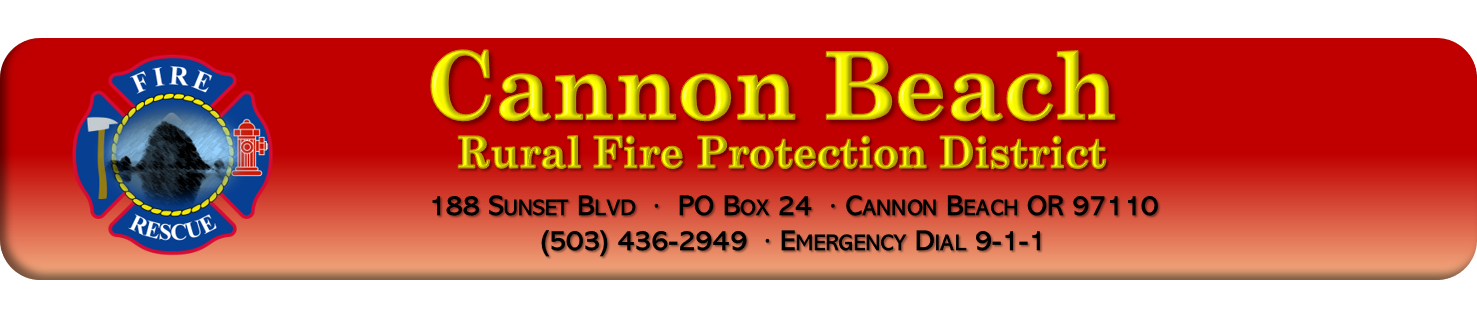 Board Meeting Minutes – May, 2022General:Attendees:Call to Order: The Cannon Beach RFPD Board meeting for May , 2022, was called to order at 18:0 hours (6:00 pm) by Board President, Bob Cerelli. Roll Call:  Board Members present were:  Bob Cerelli, Bob Heymann, Greg Bell, and Rick Gardner.Other attendees are:  Marc Reckmann (Fire Chief, CBFD), Jason Smith (Division Chief, CBFD, Zoom), Karen Apple (Minutes) and Bill Cote (CPA). Changes to Agenda:  None.Public Comment:  None.  April 11, 2022 Board Meeting Minutes Approval:  April 11,2022 Minutes:  XXX moved to approve the minutes.  It was seconded by XXX.  All were in favor, none opposed, motion carried.  April 11,2022 Executive Minutes:  XXX moved to approve the minutes with the change.  It was seconded by XXX.  All were in favor, none opposed, motion carried.  Treasurer’s Report: The Treasurer’s Report was read as written by Bill Cote.  Highlights are summarized below.   Statement of Net Position (Balance Sheet).  Read by Bill Cote as written and presented. General fund:  Read as written and presented.  Fire Chief fund:  Read as written and presented.  Cash per Fund:  Read as written and presented.  Bills: Bills were reviewed by Board.  Correspondence: Nothing to present.  Monthly review of board policies: XXXOld Business:  COWS.  XXXDispatch.  XXX    Strategic Planning. XXX Volunteer Housing.  XXXNew Business: Station Lighting grant bid approval. XXX Resolution 22-01; Increase Rope/Surf Rescue Line Item.  XXXAppointment of Budget Committee.  XXXLifeguard Inter-Government Agreement (IGA) and City. XXX    Reports:  Chief’s Report:Calls.  XXXState Parks Billing for Service.  XXXStrategic Plan.  XXXGrants. XXXHydrants. XXXTax. XXXApparatus:  XXXBuilding:  XXXRadio:  XXXChief Vacation: XXXApparatus 3225 XXXBudget Committee.  XXXQuestions?  XXXTraining Chiefs Report.  XXXBoard of Directors Reports:  Cerelli.  Nothing to report.  Gardner.  Nothing to report.     Herman.  Nothing to report.Heymann.  Nothing to report.  Bell.  Nothing to report Public.  Nothing.  Good of the Order/Public Comment:Adjourn:XXX motioned to adjourn which was seconded by XXX  Adjourned at XXX hours (0.00 pm). Minutes submitted by Karen Apple  Next Board Meeting scheduled for June , 2022._____________________________________________________________________		_____________________Bob Cerelli, President CBRFPD						Date:Date:MayTime:18:02 hours (6:02 pm)Location:Cannon Beach Fire Station Board RoomBrought to Order Time:18:02 (6:02 pm)Adjourned Time: 19:26 (7:26 pm)  Bob Cerelli (President) Zoom  Greg Bell (VP) Zoom  Rick Gardner (Treasurer)   Jason Smith (DC) Zoom  Dave Herman (Member)  Marc Reckmann (Fire Chief)  Karen Apple (minutes)   Bob Heymann  Bill Cotes (CPA) Zoom